Project Bright IDEA 2:  Interest Development Early AbilitiesA Jacob Javits Gifted Education ProgramFunded by the  Department of Education2004-2009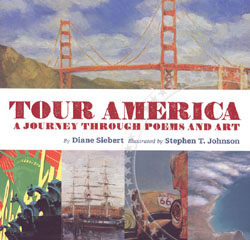 Concept: SystemsTopic:  the Beautiful?By: Carol Arbogast, Kristen Argent, Jolene SlonacGrade Level: 5th gradeThe North Carolina Department of Public InstructionExceptional Children DivisionAcademically or Intellectually Gifted ProgramThe American Association For Gifted Children at Big Ideas Manifested Recycle Every DayConcept:  Systems             Topic:   the Beautiful?Suggested Text Selection(s): Tour :  A Journey through Poems and ArtNC Standards:Language Arts2.0331 - understand different types of poetry (ex. lyrical, cinquain, narrative)2.024 - make connections wit what is read based on personal experiences, other books, or what you know about the culture2.042  - analyze the impact the author’s words have on the readerSocial StudiesCompare and contrast the physical and cultural characteristics of regions within the  and other countries in Hypothesize how the differences and similarities among people have produced diverse American culturesDescribe the contributions of people of diverse cultures throughout the history of the Thinking Skills Focus: Schwartz and Parks – Comparing, Contrasting, AnalyzingTopic Focus: 	 the Beautiful?	 Concept Focus:  Systems Overarching Generalizations:Systems are complex.Systems can be man-made or natural.Systems can have an aesthetic quality.More Complex Generalizations (Two or more concepts):Systems are composed of sub-systems.Systems may be influenced by other systems.Systems create balance.Directions for Teachers:This unit is designed to be completed:Hook (see Six facets of Understanding)Introduce some vocabulary as neededMini-lessons before task rotations (see daily suggestions)Sequential task rotationsPoetry rotation (complete all tasks)Social Studies focus task rotation (complete all tasks)Task rotation menu (as centers)Cumulative assessment rotation (mastery and 1 other task of their choice)Suggested Topics for Discussion:Poetry and imageryDiversity within a unified system GeographyPersonal viewpointsCurrent national eventsCommunicationNatural resources vs. man-made resourcesSuggested Vocabulary Words for Discussion:imageryperspectiveexpressionunitydiversitylandmarkslandformswaterwaysloomsprospectiveagapepachydermrefurbishedgargoylesodditiessheathingfrigateundauntedgrotesqueberthedcommissioneddeceptiveenticebalmynaughtvelocitiesceaselesshypothermiadivertedA Six-Step Process for Teaching Academic Vocabulary Terms:Provide a description, explanation or example of the new vocabulary term.Ask students to restate the description, explanation or example in their own words using complete sentences.Ask students to construct a picture, symbol or graphic representing the term or phrase.Engage the students periodically in activities that help them add to their knowledge of the terms in a booklet that they have created (Keep it simple.)Periodically ask students to discuss the terms with one another (Think of your favorite vocabulary words from the unit; pair with a vocabulary buddy, share by discussing the vocabulary terms with your vocabulary buddy.)  Teacher should model process each time before students do the Think, Pair, Share with Vocabulary Buddy.Construct games to periodically involve students and allow them to play with the terms.Robert MarzanoVocabulary Extension:See aboveWord study notebook or 4-square vocabulary strategyCrossword puzzle – www.puzzlemaker.comRole-play of wordsOrganize by word roots using the following websites:     http:www.southampton.liunet.edu/academic/pau/course/webroot.htm#0http://www.lexfiles.com/basic-latin-l-v.htmlhttp://www.espindle.org/roots.html  Read: Tour :  A Journey through Poems and ArtTeacher directions for Poetry Pre-Reading task rotations:Be sure to address systems of history, geography, and culturedefinitions of poetryNarrative poetry is poetry that tells a story. The poems may be short or long, and the story it relates to may be simple or complex. It is usually nondramatic, with objective verse and regular rhyme scheme and meter. Narrative poems include epics, ballads, and idylls.Lyric poetry refers to either poetry that has the form and musical quality of a song, or a usually short poem that expresses personal feelings, which may or may not be set to music. (intense feeling)Walt Whitman (1819–1892).  Leaves of Grass.  1900. 

“I Hear  Singing “Poetry Pre-Reading Task Rotation Learning ActivitiesAll conceptual activities must include discussing and/or relating to the selected generalization(s) through essential questions.Real World Connections with Products:OrganizeDescribeAnalyzeEvaluateCreateReal World Applications:PoetSingerArtistAdvertising executivePoliticianReal World Terms:Artistic expressionCreative interpretationArt galleryVisual displayPoetry anthologyConnect all products in the unit to real world applications reflecting the concept, generalizations and topic. The above is an example of how this might be accomplished.Concept Focus:SystemsViewpointsSelf-expressionOverarching Generalizations:Systems are complex.Systems can be man-made or natural.Systems can have an aesthetic quality.More Complex Generalizations (Two or more concepts):Systems are composed of sub-systems.Systems may be influenced by other systems.Systems create balance.Materials Needed for Task RotationMasteryTour “I Hear  Singing” by Walt Whitman poemmaterials for visual displayUnderstandingTour a variety of art mediums for visual representationsInterpersonalTour Self-Expression1.  Tour 2.  several pictures of  landforms and bodies of waterMetaCognitive Discussion (Essential Questions): How are symbols selected to represent a group? (Explanation)How can views of  be expressed? (Interpretation)When is it appropriate or inappropriate to express personal viewpoints on American issues? (Application)What can we learn from experiencing others’ viewpoints? (Perspective)What might it be like to listen to an opposing viewpoint regarding ? (Empathy)To what extent does this book represent my perception of ? (Self-knowledge)What does  the Beautiful look like to me? (Self-knowledge)Conceptual Perspectives:To what extent do systems create a balance?To what extent are systems complex?To what extent are subsystems composed of parts?Intelligent Behaviors:Thinking flexiblyApplying past knowledgeThinking and communicating with clarity and precisionGather data through all sensesQuestioning and problem posingPersistingCreating imagining, and innovatingLiterary Perspectives:What are some viewpoints expressed in the poetry cultural, historical, or geographical topics in the ?How does the author interpret a concrete aspect of the state into poetry and art?In your opinion, which poetry and artwork supported the state the best?Student/Teacher ReflectionsTeacher Directions for Social Studies task rotations:Complete all rotationsEmphasize conceptsExamples for interpersonal task rotations: “Gateway Arch” - Western Pioneers,  “” – Atomic Age scientists, “ ” – politicians, “Old Faithful” – conservationists,  “ ” - pirates , “” –NASA 1950’s)Real World Connections With Products: OrganizeDescribeAnalyzeEvaluateCreateReal World Applications: Journalist Anthropologist Marketing expert Poet  Sociologist Tourism Geology  Geography Real World Terms:Artistic expressionCreative interpretationArt galleryVisual displayPoetry anthologyConnect all products in the unit to real world applications reflecting the concept, generalizations and topic. The above is an example of how this might be accomplished.Concept Focus:SystemsViewpointsSelf-expressionOverarching Generalizations:Systems are complex.Systems can be man-made or natural.Systems can have an aesthetic quality.More Complex Generalizations (Two or more concepts):Systems are composed of sub-systems.Systems may be influenced by other systems.Systems create balance.Materials Needed for Task Rotation MasteryTour UnderstandingTour InterpersonalTour Self-Expression1. Tour 2. MetaCognitive Discussion (Essential Questions): How are symbols selected to represent a group? (Explanation)How can views of  be expressed? (Interpretation)When is it appropriate or inappropriate to express personal viewpoints on American issues? (Application)What can we learn from experiencing others’ viewpoints? (Perspective)What might it be like to listen to an opposing viewpoint regarding ? (Empathy)To what extent does this book represent my perception of ? (Self-knowledge)What does  the Beautiful look like to me? (Self-knowledge)Conceptual Perspectives:To what extent do systems create a balance?To what extent are systems complex?To what extent are subsystem composed of parts?Intelligent Behaviors:Thinking flexiblyApplying past knowledgeThinking and communicating with clarity and precisionGather data through all sensesQuestioning and problem posingPersistingCreating imagining, and innovatingLiterary Perspective:  refer to p.12Student/Teacher ReflectionsTask Rotation Menu (U.S. Quarters)Real World Connections With Products:   OrganizeDescribeAnalyzeEvaluateCreateReal World Applications: Artistic expressionCreative interpretationPersuasive writingVisual displayPoetry anthologyReal World Terms: Creative designTheater scriptCommerative coinSymbolic representationJeopardy formatBiographyConvincing argumentConcept Focus:SystemsViewpointsSelf-expressionOverarching Generalizations:Systems are complex.Systems can be man-made or natural.Systems can have an aesthetic quality.More Complex Generalizations (Two or more concepts):Systems are composed of sub-systems.Systems may be influenced by other systems.Systems create balance.Materials Needed for Task Rotation MenuMastery – 1Master – 2Mastery – 3Interpersonal – 1Interpersonal – 2Interpersonal – 3Understanding – 1Understanding – 2Understanding -3Self-Expressive – 1Self-Expressive - 2Self-Expressive - 3MetaCognitive Discussion (Essential Questions): How are symbols selected to represent a group? (Explanation)How can views of  be expressed? (Interpretation)When is it appropriate or inappropriate to express personal viewpoints on American issues? (Application)What can we learn from experiencing others’ viewpoints? (Perspective)What might it be like to listen to an opposing viewpoint regarding ? (Empathy)To what extent does this book represent my perception of ? (Self-knowledge)What does  the Beautiful look like to me? (Self-knowledge)Conceptual Perspectives:To what extent do systems create a balance?To what extent are systems complex?To what extent are subsystem composed of parts?Intelligent Behaviors:Thinking flexiblyApplying past knowledgeThinking and communicating with clarity and precisionGather data through all sensesQuestioning and problem posingPersistingCreating imagining, and innovatingLiterary Perspective: refer p.12Student/Teacher Reflections:Teacher directions for assessment rotationThe students will complete two assessment rotations.  All students will complete the mastery rotation and then they may choose one other rotation assessment to complete.examples of understanding products(letter, political cartoon, art medium, podcast, letter to the editor, organize a campaign)Habits of the Mind will be addressed after completion of task rotation with the open ended question:Which habit of the mind helped you the most in completing this task assessment?  Why?Student Reflections and AssessmentsTask Rotation Learning ExperienceReal World Connections With Products: OrganizeDescribeAnalyzeEvaluateCreateReal World Applications:  refer to p.10Real World Terms: refer p.10Connect all products in the unit to real world applications reflecting the concept, generalizations and topic. The above is an example of how this might be accomplished.Concept Focus:SystemsViewpointsSelf-expressionOverarching Generalizations:Systems are complex.Systems can be man-made or natural.Systems can have an aesthetic quality.More Complex Generalizations (Two or more concepts):Systems are composed of sub-systems.Systems may be influenced by other systems.Systems create balance.Materials Needed for Task Rotation and/or Task Rotation MenuMasteryTour materials for a graphic representation of the regrouping of the bookInterpersonalComputer with Microsoft PublisherUnderstandingnewspaper, computer, news magazinewhatever materials are needed to express viewpointSelf-Expressivemap, atlas, social studies bookcomputers with Microsoft Movie Makerpossibly digital cameraMetaCognitive Discussion (Essential Questions): How are symbols selected to represent a group? (Explanation)How can views of  be expressed? (Interpretation)When is it appropriate or inappropriate to express personal viewpoints on American issues? (Application)What can we learn from experiencing others’ viewpoints? (Perspective)What might it be like to listen to an opposing viewpoint regarding ? (Empathy)To what extent does this book represent my perception of ? (Self-knowledge)What does  the Beautiful look like to me? (Self-knowledge)Conceptual Perspectives:To what extent do systems create a balance?To what extent are systems complex?To what extent are subsystem composed of parts?Intelligent Behaviors:Thinking flexiblyApplying past knowledgeThinking and communicating with clarity and precisionGather data through all sensesQuestioning and problem posingPersistingCreating imagining, and innovatingLiterary Perspective:       How effective do you think the author’s use of poetry and art conveyed her viewpoint of ?      In what ways did the author’s choice of words get across her feelings about ?      To what extent, did you find the author’s words and art represent the diversity of the ? Student/Teacher ReflectionsAdditional Support Materials:Favorite Read-Alouds:Finger Plays, Nursery Rhymes and Songs:Video Clips: Paintings & Prints: Teacher ReflectionsLiterary SelectionDate                                                   School                                               GradeWhat were the strengths of the task rotations and/or other activities? How did the task rotations and/or activities reveal students’ Intelligent Behaviors? Please discuss how each Intelligent Behavior manifested it self.What would you change or add the next time you taught this lesson?What opportunities for growth does the resource unit have?What were “ah ha’s?” for the students?   For teachers?“Additional CommentsAPPENDIXAAdditional Instructional Concept-Based ActivitiesConceptsThemesSystemsViewpointsSelf-expressionUnity with diversityPersonal viewpointIssues or DebatesProblems or ChallengesUnity with diversityNature vs. manmade resourcesHow far does freedom of speech extend?Appropriate vs. inappropriate forms of self-expressionHow do you appreciate opposing viewpoints?Diverse sub-systems within a unified systemProcessesTheoriesDecision-makingCooperative groupsInquiry into geography, culture, and history of the Self-expression is a natural process.ParadoxesAssumptions or PerspectivesUnity with diversityFreedom of speech with censorshipPeople are free to express their viewpoints in a variety of ways.Do experiences influence one’s viewpoints?Look, Listen and Identify:Interpreting poetry to learn about the cultural, geographical, and historical systems of the .                              Intelligent Behaviors:  Story Focus: Thinking flexiblyApplying past knowledgeThinking and communicating with clarity and precisionGather data through all sensesStudent Activities:      Thinking flexiblyQuestioning and problem posingPersistingCreating imagining, and innovatingFacet 1 – EXPLANATIONReview symbols used in everyday life.  Introduce the “Cape Hatteras Lighthouse” poem. As a group, decide if the   lighthouse symbol best represents .  Make a top ten list and prioritize the most important cultural, geographical or historical topics for a new NC poem.How is symbol selected to represent a group? (Explanation)Facet 2 – INTERPRETATIONHow can views of  be expressed? (Interpretation)Facet 3 – APPLICATIONWhen is it appropriate or inappropriate to express personal viewpoints on American issues? (Application)Facet 4 – PERSPECTIVEWhat can we learn from experiencing others’ viewpoints? (Perspective)Facet 5 – EMPATHYWhat might it be like to listen to an opposing viewpoint regarding ? (Empathy)Facet 6 – SELF-KNOWLEDGETo what extent does this book represent my perception of ? (Self-knowledge)What does  the Beautiful look like to me? (Self-knowledge)I HEAR  singing, the varied carols I hear;Those of mechanics—each one singing his, as it should be, blithe and strong;The carpenter singing his, as he measures his plank or beam,The mason singing his, as he makes ready for work, or leaves off work;The boatman singing what belongs to him in his boat—the deckhand singing on the steamboat deck;The shoemaker singing as he sits on his bench—the hatter singing as he stands;The wood-cutter’s song—the ploughboy’s, on his way in the morning, or at the noon intermission, or at sundown;The delicious singing of the mother—or of the young wife at work—or of the girl sewing or washing—Each singing what belongs to her, and to none else;The day what belongs to the day—At night, the party of young fellows, robust, friendly,Singing, with open mouths, their strong melodious songs.Mastery Learner (A)Sensing- ThinkingNarrative poem (U.S.S Constitution) vs. Lyrical poem (“I Hear America Singing” by  Walt Whitman)

Compare and contrast the poems; list the similarities and differences as you complete an open compare and contrast; create a visual display of your significant findingsWere you thinking and communicating with clarity and precision?Intrapersonal, Visual/Spatial, Musical, LinguisticInterpersonal Learner (B)Sensing-ThinkingWord choice and its’ impact on mood (“El” and “”)With a group of 4, choose either poem; select a poem with a partner; read the poem paying close attention to the rhythm and words the author chose.  Using actions and the words of the poem, try to convey the mood to the other group through role play.  The other group will guess at the mood, explaining their choice.  Discuss.How did you use thinking interdependently in completing this activity?Kinesthetic, Visual/Spatial, Musical, Interpersonal, Linguistic, NaturalisticUnderstanding Learner (C)Intuitive-ThinkingImagery (“The  ” and “”) Independently, read the poems; as you read think about the mental pictures that the words bring to mind; choose one of the poems; create a minimum of 2 pictures that convey the imagery of the lines or stanzas using the medium of your choice.  Display the art work in an “art gallery”. View the other student artwork and discuss the similarities and differences. What can we learn from experiencing others’ viewpoints? In what ways did the intelligent behaviors creating, imagining, and innovating help you with your art choices?Intrapersonal, Visual/Spatial, Interpersonal, Linguistic, NaturalisticSelf-Expressive Learner (D)Intuitive-FeelingShape poetry (“” and “Aurora Boreualis”)  After providing visual representations of different landforms, talk about the two poems and why the author chose their particular form.  Then research a landform or body of water and create a shape poem based on its structure.Would the accuracy of your shape poem enable your audience to understand the landform without an explanation? Intrapersonal, Visual/Spatial, Linguistic, NaturalisticMastery Learner (A)Sensing- ThinkingCompare and contrast the physical characteristics of regions within the United StatesComplete a webquest comparing and contrasting the landforms and bodies of water in two different regions of the .  Report your findings in a podcast. Which intelligent behavior did you use most to be successful in this task?Intrapersonal, Visual/Spatial, Logical, Linguistic, NaturalisticInterpersonal Learner (B)Sensing-ThinkingDescribe the contributions of people of diverse cultures throughout the history of the   With a partner, look through Tour America.  Identify a poem that relates to a specific culture.  Research the culture and tell five ways it impacted the content of the poem.  Be prepared to share your accurate findings with an audience through a wax museum presentation. How did you use listening with understanding and empathy  when you researched the culture?Kinesthetic, Visual/Spatial, Interpersonal, Linguistic, NaturalisticUnderstanding Learner (C)Intuitive-ThinkingCompare and contrast the cultural characteristics of regions within the  With a partner, select a region of the .  Discover a current issue impacting the culture of the region.  Research the topic from all viewpoints.  Choose the opposing side from your partner and be prepared to debate the issue with real-life solutions to the problem.What effects did your metacognition (thinking  about your thinking)have  on your debate?  Logical, Interpersonal, LinguisticSelf-Expressive Learner (D)Intuitive-FeelingHypothesize how the differences and similarities among people have produced diverse American cultures  Independently or with a small group, choose two poems, each from different regions. After reading your poems, hypothesize about the differences and similarities between the people of these two regional cultures. You may use Tour America or My America. Research the traditions and evolution of the cultures and compare and contrast the two. Create a symbolic representation that illustrates the similarities and differences between these two cultures.  Share your hypothesis and findings, along with your visual representation.Were you able to transfer your previous  knowledge to help you with this project?Intrapersonal, Visual/Spatial ,linguistic ,naturalistic LevelMastery UnderstandingSelf-ExpressiveInterpersonal1 Trivia Create a jeopardy game with 4 head categories and 4 questions in each category.Research and gather information on US and its money system on USMINT.GOV Imagine you are Sacagawea, explain why you were chosen for this dollar coinCompare contrast two or more quarters with a partner.By regions?2Create your own game to review quarter/state information.Students can look for more in-depth resources on the state they researched and write a “biography” of a famous American from that state.Design a quarter of the “perfect state”With a partner Debate Sacagawea and Susan B Anthony Coins 3What other Commemorative Coin could represent the ? Have 6 strong arguments on why this symbol or person should be chosen.Look at the 50 quarters and choice one that you could argue that another symbol could have been better representation of that state. Write a persuasive letter to US Mint with a symbol or person of your choice.  Why should they have their own coin?Evolution of coins With a group of 5, write a reader’s theater script with the following characters: commemorative coin, debit card, penny, ½ dollar, dime. Answer some of these questions in your script: when was I used, when was I popular, how have thing change for you as this monetary item?Mastery Learner (A)Sensing- ThinkingReorganize the book.  Group the poems into sections (not physical regions) supporting viewpoints from different cultures in .  Display a visual representation to share complete with headings and write an explanation for your groupings. Intrapersonal, Visual/Spatial, Logical, Interpersonal, Linguistic, NaturalisticInterpersonal Learner (B)Sensing-ThinkingInterview a variety of people, with opposing viewpoints, on a topic of cultural or historical significance.  With a partner, research the event and create a newspaper article with Microsoft Publisher synthesizing this information.What can we learn from experiencing others’ viewpoints? (Perspective) What might it be like to listen to an opposing viewpoint regarding ? (Empathy)Visual/Spatial, Interpersonal, LinguisticNaturalisticUnderstanding Learner (C)Intuitive-ThinkingChoose a current event impacting .  Research it and develop your personal viewpoint on the topic.  Find an appropriate way to express your view.  How can views of  be expressed? (Interpretation)When is it appropriate or inappropriate to express personal viewpoints on American issues? (Application)To what extent does this book represent my perception of ? (Self-knowledge)Kinesthetic, Intrapersonal, Visual/Spatial, Musical, Logical, Interpersonal, LinguisticSelf-Expressive Learner (D)Intuitive-FeelingChoose a region of the .  From that region select a minimum of 4 states.  Using the systems of the  we have discussed (geographical, historical, and cultural), create your own digital book of poetry using Microsoft Movie Maker.  Be sure to include the poem (narrative or lyrical), the artwork, and the sidebar with facts about the symbol you have selected. What does  the Beautiful look like to me? (Self-knowledge)Intrapersonal, Visual/Spatial, LinguisticNaturalistic